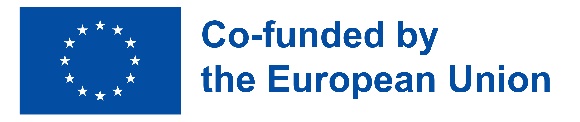 Certificate of attendanceTransnational Project MeetingI, the undersigned, (full name) ……….position: ……….representing the host/receiving organisation/institution (official name): ……….address: ……….city: ………. country: ……….certify that the following person (full name): ……….representing the sending organisation/institution (official name): ……….address: ……….city: ………. country: ……….attended a transnational project meeting organised in ………. (city), from ………. (starting date) to ………. (end date).The purpose of the activity was ……….Place: ……….   Date: ……….Host/receiving organisation/institution:(signature of the legal representative & stamp of the organisation, if applicable)……….                                                                                                  Participant (full name): ……….                                                                                                  (signature)                                                                                                  ……….